KAKO VANJSKI PROCESI MIJENJAJU RELJEFPADINSKI PROCESI-trošenje stijena ili EROZIJA (promjenama temperature – Sunce, vodom, kemijskim trošenjem)-klizišta i odroniRIJEČNI ILI DOLINSKI RELJEF-riječna dolina (oblik slova V)-kanjon-naplavna ravan- izvor rijeke (početak) na uzvisinama, ušće rijeke (završetak) u nizinama (može biti delta ili estuarij)OBALNI ILI MARINSKI RELJEF- djelovanjem valova (ABRAZIJA) nastaju marinski reljefni oblici na obalama – klifovi, žalo, hridi, rt-ovi, otoci, poluotoci i dr.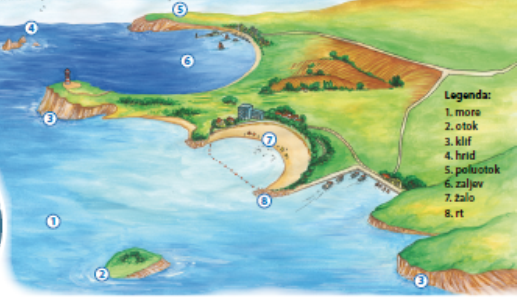   LEDENJAČKI ILI GLACIJALNI RELJEF-ledenjačka dolina (oblik slova U)- fjord – zaljev strmih obala nastao djelovanjem ledenjaka i dizanjem razine moraOSTALI OBLICI RELJEFAKRŠKI RELJEF-            nastaje djelovanjem vode na vapnenačke stijene	-	krški reljefni oblici:	-  podzemni (špilje, jame)                   			- površinski (ponikve, polja u kršu, škrape, kamenice, uvale u kršu) PUSTINJSKI RELJEF-	nastaje djelovanjem vjetra-            dine ili sipineBIOGENI RELJEF-	nastaje djelovanjem biljaka i životinja (npr. sedra)ANTROPOGENI RELJEF-	nastaje djelovanjem čovjekaZadatak 1. Imenuj i oboji na isječku slojeve od kojih je građena Zemlja.                  Zadatak 2. Nadmorska visina vrha A je 300 metara, a nadmorska visina vrha B 650 metara. Koliko iznosi relativna visina između vrhova A i B?Prostor za računanje:Relativna visina iznosi _______________________m.Zadatak 3. Na ilustraciji su prikazana mlada i stara uzvišenja.  Poveži strelicama nazive s prikazima na isječku te navedi dva obilježja svakoga od njih.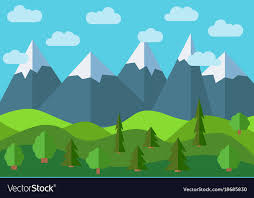 Zadatak: Svakoj fotografiji koja prikazuje reljef nastao vanjskim procesima pridruži dva pojma.Na prvu crtu upiši odgovarajući naziv vanjskog procesa, a na drugu crti reljefni oblik koji je posljedica tog djelovanja. Za vanjske procese su ponuđeni pojmovi: obalni reljef, fluvijalni reljef, krški reljef, ledenjački reljef, erozija, pustinjski reljefZa reljefni oblik su ponuđeni ovi pojmovi: riječna dolina, dina, klizište, ledenjačka dolina, škrapa, klif 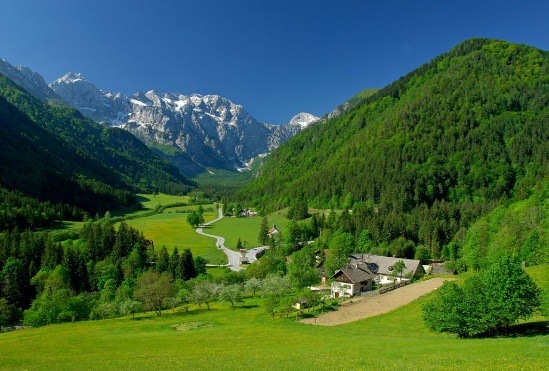 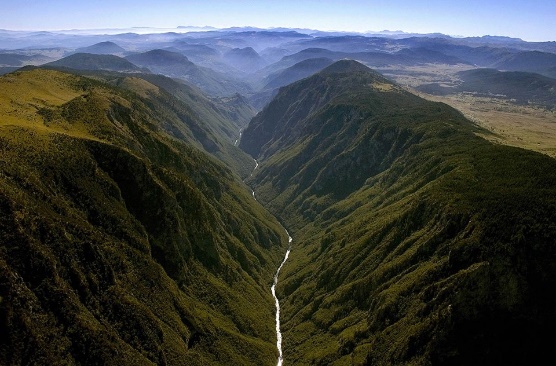  _________________________________                            _________________________________   _________________________________                            _________________________________ 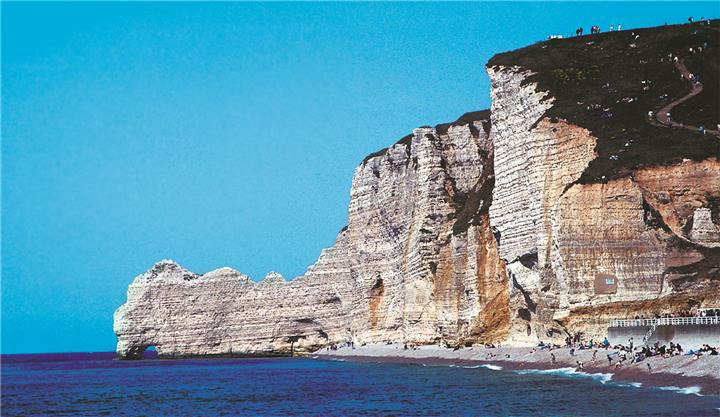 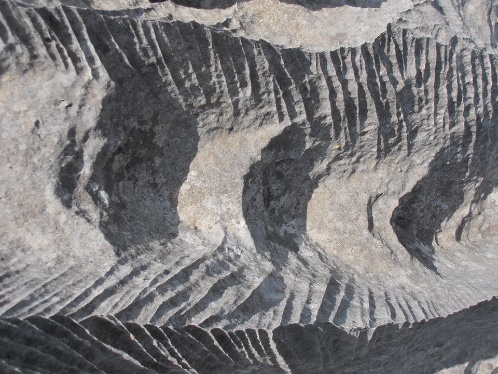 __________________________________                         __________________________________       __________________________________                        __________________________________ 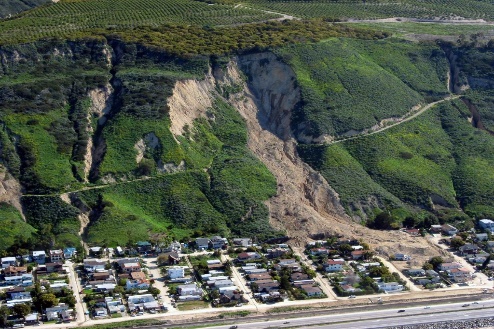 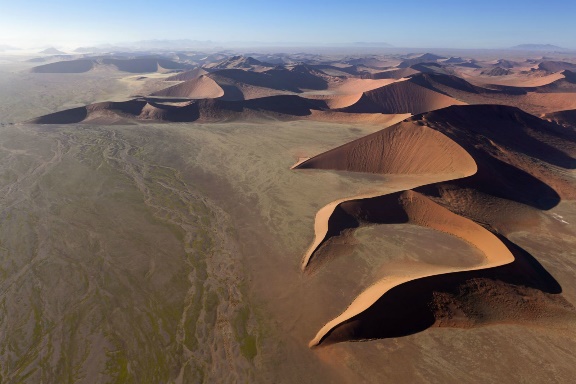 _________________________________________________		_________________________________________________________________________________________________		_________________________________________________